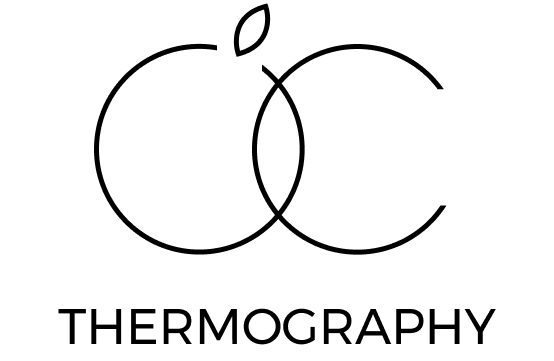 Please note that a $25 deposit must be made to book all appointments.  If you fail to show up for your appointment or cancel/reschedule less than 24 hours before your appointment, this fee will be forfeited.  Thank you for your understanding.X___________________________________________________________________Please sign and date